Szanowni PaństwoBól dotyka każdego z nas. Jest niechcianym towarzyszem odbierającym radość z życia, obniżającym komfort lub nawet uniemożliwiającym funkcjonowanie w życiu rodzinnym, towarzyskim, czy zawodowym. Niezależnie od tego, czy dotyka nas ból fizyczny, czy psychiczny, zmagamy się z nim, na co dzień zazwyczaj uśmierzając go różnymi środkami. Rzadko docieramy do przyczyn jego powstawania. W naszym Centrum szukamy właśnie tych przyczyn oraz dążymy do przywrócenia równowagi fizycznej, jak i psychicznej.Misją Centrum Fizjoterapii Holistycznej Drzewo Życia jest „Życie bez bólu”. Ból wyklucza, utrudnia wykonywanie obowiązków codziennych w domu i pracy. Często uniemożliwia spełnianie naszych marzeń, uprawianie sportów.Jest wiele centrów fizjoterapii, rehabilitacji, które świadczą usługi na wysokim poziomie. Naszą przewagą jest stosowanie zasad medycyny holistycznej, poprzez współpracę fizjoterapeutów z psychologiem, dietetykiem, masażystą, refleksologiem, fitoterapeutą oraz Praktykiem Medycyny Chińskiej.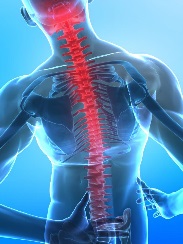 Fizjoterapeuci dostosowują terapię indywidualnie do każdego pacjenta poprzez diagnostykę, uwzględniając jego dysfunkcje, zawód wykonywany i trudności dnia codziennego. Starannie dobierają metody usprawniania i ćwiczenia, które bardzo szybko dają efekty.Nasza kadra ma ponad 10 letnie doświadczenie zawodowe, ciągle się rozwija oraz wymienia doświadczenia z najlepszymi ośrodkami. Stosowane w naszym Centrum zabiegi Fizjoterapii to:Diagnostyka korekcji wg założeń FMS (narzędzie do badania przesiewowego, które ma na celu zdiagnozowanie dysfunkcji stawów, oceny zakresu ich funkcjonowania i jakości pracy układu kostno-mięśniowego) Zaawansowane korekcje wynikające z przeprowadzonego testu FMSIndywidualne treningi personalne, między innymi sportowców Rehabilitacja przygotowująca do zabiegu operacyjnego i pooperacyjna (ortopedyczna, neurologiczna)system rehabilitacji pleców wg szkoły niemieckiej (polega na indywidualnym doborze ćwiczeń zapobiegających przewlekłych schorzeń kręgosłupa, dyskopatii, jak również po operacji kręgosłupa. Korekcje wad postawy.Nasi certyfikowani fizjoterapeuci pracują następującymi metodami:Terapia manualna:wg. koncepcji Briana Mulligan’a, McKenziego, dr Ackermann’a , Kaltenborna, EVjant, FOI, dr Cyriax’a.Mobilizacje tkanek miękkich różnymi technikamiMasaże:klasyczny, sportowy, funkcyjny, leczniczy, limfatyczny, segmentarny, poprzeczny, izometryczny, transgresyjny, Shantala, relaksacyjny, próżniowy Bańką Chińską, gorącymi kamieniami, terapia punktów spustowych (TrP),Kinesiotaping:Stabilizacja, rozluźnianie, korekcja, u dzieci i dorosłych 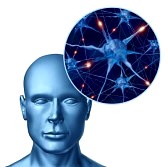 Psycholog pomaga w pokonywaniu własnych oporów psychicznych, oraz w trudnościach przystosowania się do otoczenia, akceptacji samego siebie, adaptacji w środowisku rodzinnym i w pracy. Rola psychologa polega na wskazaniu chorym nowych możliwości i zainteresowań, które mogą wykonywać przy danym stanie sprawności.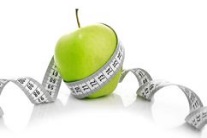 Dietetyk zajmuje się szeroko pojętym poradnictwem żywieniowym i dietoterapią chorób, w leczeniu, których żywienie odgrywa kluczową rolę. Pomaga również znaleźć przyczynę problemów dietetycznych i szuka rozwiązań, zwraca szczególną uwagę na kaloryczność diety. Działania takie przyczyniają się do powrotu do pełnej równowagi metabolicznej jak i prawidłowe funkcjonowanie narządów wewnętrznych, co wpływa na polepszenie jakości życia, poprawę sprawność ruchowej i psychicznej. Tradycyjna Medycyna Chińska - według TMC warunkiem zachowania zdrowia jest równowaga między yin i yang – siłami, które rządzą światem. Osiągnąć ją można, lecząc człowieka holistycznie. Medycyna zachodnia, która do niedawna uznawała tylko tabletkę i skalpel, zaczyna doceniać sposoby leczenia znane od wieków w kulturach Wschodu. Metody leczenia oraz preparaty stosowane w TMC są w stanie pomóc w leczeniu chorób o podłożu neurologicznym, ortopedycznym, kardiologicznym i innych oraz leczeniu narządów wewnętrznych. TMC ściśle wspomaga medycynę konwencjonalną, przez co pacjent szybciej wraca do zdrowia i równowagi. 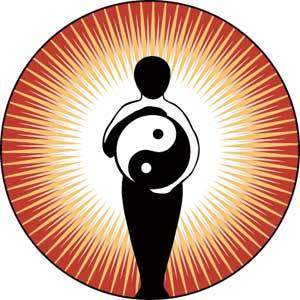 Fitoterapia (ziołolecznictwo). Jakie ma znaczenie dla profilaktyki i terapii? Bardzo duże, gdyż można w wypadku tych chorób stosować preparaty ziołowe o działaniu antyoksydacyjnym. Nadają się one do długotrwałego stosowania i mogą w sposób bezpieczny oraz bez skutków ubocznych hamować rozwój choroby. Fitoterapia od ponad dwóch tysięcy lat skutecznie wykorzystuje mieszanki ziołowe. Zioła stosowane są w chorobach przewlekłych, w połączeniu z lekami tradycyjnymi zwiększają ich nie szkodząc pacjentowi, a co w konsekwencji prowadzi do szybszego powrotu do zdrowia.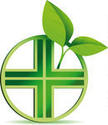 Hirudoterapia- metoda leczenia z wykorzystaniem niektórych gatunków pijawek. Jest to rodzaj terapii znany człowiekowi od początków cywilizacji. Pijawka wpuszcza do organizmu człowieka wiele aktywnych enzymów leczniczych oraz dawkę składników leczniczych o działaniu antybiotycznym, przeciwbólowym, przeciwzapalnym, przeciwbakteryjnym oraz regulujących ciśnienie krwi. Badania naukowe potwierdzają, że substancje znajdujące się w gruczołach ślinowych pijawek mają również działanie antynowotworowe.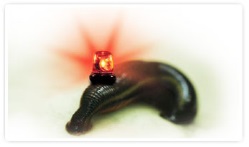 Stosując wspólnie powyższe metody w znacznym stopniu poprawimy, jakość życia oraz pomagamy znieść trudy dnia codziennego osobom chorym. Integralne stosowanie różnych terapii daje o wiele lepsze wyniki niż ograniczanie się tylko do jednej wybranej metody.Naszą ofertę kierujemy do osób dbających o równowagę ciała i ducha, kondycję oraz szukających szybkiego powrotu do zdrowia - „ życia bez bólu” oraz tych, które nie widzą efektów dotychczasowej terapii leczenia. Dostosowujemy się indywidualnie do Państwa potrzeb. Jesteśmy otwarci na Państwa potrzeby i wspólnie ustalamy terapię, której celem jest powrót do najlepszej sprawności fizycznej, psychicznej i emocjonalnej.Specjalnie dla sympatyków portalu Efector.pl przygotowaliśmy specjalne rabaty na nasze usługi w wysokości 15%. Polecamy w szczególności spotkania indywidualne z Fizjoterapeutą, aby bolące plecy, kręgosłup czy nogi były bardziej sprawne i aby Państwo mogli się cieszyć dłużej „życiem bez bólu”.Zapraszamy także do skorzystania z wyjątkowej PROMOCJI MARCA - codziennie od poniedziałku do piątku, w godzinach od 11:00 do 19:00 zapraszamy na masaż częściowy klasyczny lub relaksacyjny pleców lub barków lub kręgosłupa z użyciem olejków aromatycznych w wyjątkowej CENIE 15,00 zł ZA ZABIEG lub masaż pleców, barków i kręgosłupa w CENIE 25,00 zł ZA ZABIEG.Masaż pleców to doskonały sposób na złagodzenie bólu, relaks dla Ciebie i Twoich bliskich, to wspaniały pomysł na prezent z okazji imienin czy urodzin.W miesiącu MARCU zapraszamy również na BEZPŁATNĄ DIAGNOSTYKĘ STANU ZDROWIA metodą Ryodoraku - to metoda DIAGNOSTYKI I LECZENIA W OPARCIU O ZASADY AKUPUNKTURY, umożliwia ona ustalenie aktywności elektrycznej poszczególnych kanałów energetycznych (meridianów) poprzez pomiar przewodności elektrycznej skóry.Pomiarów dokonuje się w odpowiednich punktach na skórze dłoni i stóp.BADANIE JEST NIEINWAZYJNE I BEZBOLESNE.Więcej o RYODORAKU na: http://www.centrumdrzewozycia.pl/.../tradycyjna-me.../ryodoraku/Umów się już DZIŚ, wybierz „Życie bez bólu”Centrum Fizjoterapii Holistycznej Drzewo Życia Ul. Diamentowa 2, Lublinhttp://www.centrumdrzewozycia.ple-mail: info@centrumdrzewozycia.plTel. 81 307 02 11 lub 536 277 800